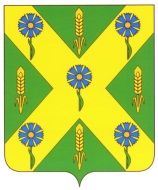 РОССИЙСКАЯ  ФЕДЕРАЦИЯОРЛОВСКАЯ ОБЛАСТЬАДМИНИСТРАЦИЯ НОВОСИЛЬСКОГО РАЙОНАПОСТАНОВЛЕНИЕ19.04.2022 г.									        №  243г. Новосиль        Об утверждении Порядка принятия решения об изменении существенных условий контракта в связи с возникновением не зависящих от сторон контракта обстоятельств, влекущих невозможность его исполненияВ соответствии с частью 65.1 статьи 112 Федерального закона 
от 5 апреля 2013 года № 44-ФЗ «О контрактной системе в сфере закупок товаров, работ, услуг для обеспечения государственных и муниципальных нужд» и в целях обеспечения исполнения обязательств, предусмотренных контрактами, в полном объеме администрация Новосильского района            п о с т а н о в л я е т:1.  Утвердить прилагаемый Порядок принятия решения об изменении существенных условий контракта в связи с возникновением не зависящих от сторон контракта обстоятельств, влекущих невозможность его исполнения.2.  Контроль за исполнением настоящего постановления оставляю за собой.Глава Новосильского района 						Демин Е.Н.Приложение к постановлениюадминистрации Новосильского района Орловской областиот 19 апреля 2022 г.  № 243ПОРЯДОКпринятия решения об изменении существенных условий контракта 
в связи с возникновением не зависящих от сторон контракта 
обстоятельств, влекущих невозможность его исполнения1. Настоящий Порядок регламентирует процедуру принятия в соответствии с частью 65.1 статьи 112 Федерального закона от 5 апреля 2013 года № 44-ФЗ «О контрактной системе в сфере закупок товаров, работ, услуг для обеспечения государственных  и муниципальных нужд» (далее – Федеральный закон) решения об изменении по соглашению сторон контракта существенных условий контракта в связи с возникновением не зависящих от сторон контракта обстоятельств, влекущих невозможность его исполнения (далее – решение об изменении существенных условий контракта).2. Основные понятия и сокращения, используемые в настоящем Порядке, применяются в тех же значениях, что и в Федеральном законе.3. Действие настоящего Порядка распространяется на закупки муниципальных заказчиков Новосильского района Орловской области, бюджетных, автономных учреждений и муниципальных унитарных предприятий Новосильского района Орловской области, иных юридических лиц в случаях, установленных статьей 15 Федерального закона.4.  Решение об изменении существенных условий контракта принимается при наличии следующих условий:1)  контракт заключен до 1 января 2023 года;2)  при исполнении контракта возникли не зависящие от сторон контракта обстоятельства, влекущие невозможность его исполнения;3)  изменение существенных условий контракта осуществляется 
с соблюдением положений частей 1.3–1.6 статьи 95 Федерального закона.5.  Решение об изменении существенных условий контракта принимается в форме распоряжения администрации Новосильского района Орловской области (далее также  – распоряжение).6.  Проект распоряжения разрабатывается органами  исполнительной власти специальной компетенции Новосильского района, являющимся главным распорядителем средств районного бюджета, направленных на реализацию мероприятия, в целях исполнения которого заключен контракт (далее – уполномоченный орган) на основании следующих документов:1)  уведомления стороны контракта, предусмотренного условиями контракта и положениями Гражданского кодекса Российской Федерации, 
о невозможности исполнения контракта в связи с возникновением 
не зависящих от сторон контракта обстоятельств;2)  согласия сторон контракта на изменение его существенных условий в соответствии с частью 65.1 статьи 112 Федерального закона;3)  обоснования изменения существенных условий контракта;4)  проекта дополнительного соглашения к контракту, включающего изменение существенных условий контракта в соответствии с частью 65.1 статьи 112 Федерального закона;5)  копии контракта, подлежащего изменению;6)  информации об исполненных сторонами контракта обязательствах;7)  информации об остатках лимитов бюджетных обязательств 
по соответствующей целевой статье расходов на текущую дату.7.  При необходимости изменения существенных условий контрактов, заключенных бюджетными, автономными учреждениями, государственными унитарными предприятиями Орловской области, иными юридическими лицами в случаях, установленных статьей 15 Федерального закона, такие юридические лица подготавливают и направляют документы, указанные в пункте 6 настоящего Порядка (далее – документы), в уполномоченный орган.8.  Уполномоченный орган осуществляет рассмотрение документов, направленных в соответствии с пунктом 7 настоящего Порядка, и в случае их комплектности и соблюдения условий, установленных пунктом 4 настоящего Порядка, обеспечивает разработку проекта распоряжения в течение 
5 рабочих дней со дня получения указанных документов.В случае некомплектности представленных документов и (или) несоблюдения условий, установленных пунктом 4 настоящего Порядка, уполномоченный орган в срок, указанный в абзаце первом настоящего пункта, возвращает документы с указанием причин возврата. 9. В прилагаемой  к проекту распоряжения пояснительной записке указываются:1) информация о муниципальном контракте и его существенных условиях;2) предложение об изменении существенных условий контракта;3) обоснование изменения существенных условий контракта 
(с приложением документов, подтверждающих содержащиеся в обосновании обстоятельства).10. Решение об изменении существенных условий контракта принимается распоряжением администрации Новосильского района  в порядке, установленном постановлением администрации Новосильского района от 29.03.2013 г. № 116 . 